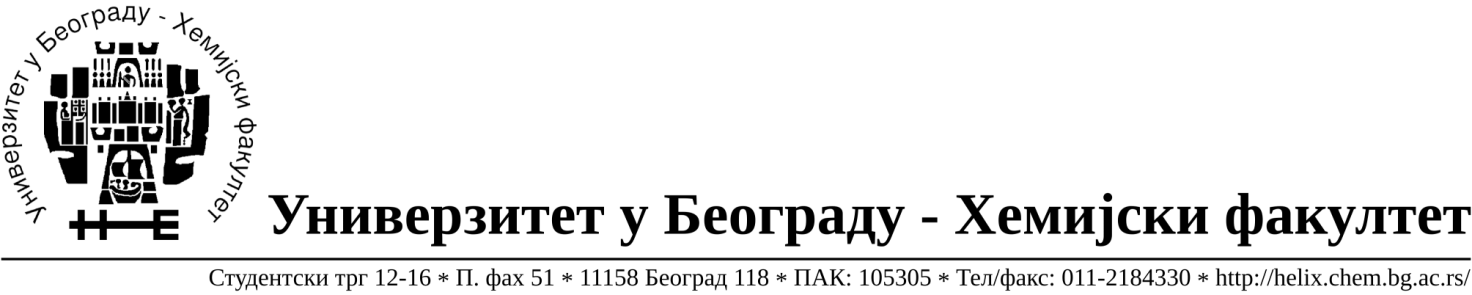 Na zahtev( pitanje) potencijalnih ponuđača, ovim putem dostavljamo traženo pojašnjenje             ( odgovor) u vezi javne nabavke dobara- nabavka laboratorijske opreme, broj 14/15. Pitanje: Na str. 19 Konkursne dokumentacije stoji da se kao dokaz o ispunjenostiobaveznih uslova dostavlja važece rešenje o upisu u Registar ponudaca. MolimoVas da precizirate da li se mislilo na dostavljanje fotokopije važeceg rešenja oupisu u Registar ponudaca?Odgovor:Treba dostaviti fotokopije važeceg rešenja o upisu u Registar ponudacaPitanje: Na str. 26 i 27 Konkursne dokumentacije stoji da ponudac menicu kao garancijuza dobro izvršenje posla dostavlja u momentu zakljucenja ugovora, a menicu zaotklanjanje grešaka u garantnom roku prilikom isporuke opreme (aparata).Medutim, na strani 26. Konkursne dokumentacije stoji:...“ (priložene menice sevracaju izabranom ponudacu po zakljucenju ugovora, a ostalim ponudacima podonošenju odluke)“. Iz citirane recenice se može izvesti zakljucak da su ipak SVIponudaci dužni da menicu dostave uz ponudu. Molimo Vas da precizirate da li semenice u svrhu bilo kakvog obezbedenja (i obezbedenja cega) dostavljaju uzponudu ili ne?Odgovor: Rečenica:“ (priložene menice se vracaju izabranom ponudacu po zakljucenju ugovora, a ostalim ponudacima po donošenju odluke)“ je greškom ubačena u tekst.Uz ponudu ne treba dostavljati nikakve menice.Prva menica koja se dostavlja je menica za dobro izvršenje posla i dostavlja u momentu zakljucenja ugovora, druga menica za otklanjanje grešaka u garantnom roku dostavlja se prilikom isporuke opremePitanje: Na strani 9 konkursne dokumetnacije u delu,,Tehničke karakteristike" za partiju broj 4:UV-VIS spektrofotometar tip 1, navedeno je da uz aparat treba da je uključen i softver zakompletnu kontrolu spektrofotometra i obradu rezultata merenja.U odgovorima na pitanja ponuđača od dana 26.05.2015. navedeno je da spektrofotometar nemora da ima USB port za prebacivanje rezultata, čime je potvrđeno da nije neophodno da uredaj ima mogućnost povezivanja na računar kako bi se vršilo prebacivanje rezultata merenja, a shodno tome ni softver koji se instalira na računar I omogućava kontrolu uređaja I obradu rezultata.Molim vas da nam pojasnite Vaš odgovor, odnosno da li je potrebno da softver bude uključen u ponudi, ukoliko nije potrebno da spektrofotometar ima USB port I mogućnost povezivanja na računar?Odgovor: U odgovorima na pitanja ponuđača od dana 26.05.2015. navedeno je da spektrofotometar ne mora da ima USB port za prebacivanje rezultata koji bi omogućio prebacivanje rezultata direktno sa uređaja na USB fleš memoriju. Ovim pojašnjenjem nije ukinut zahtev za mogućnošću za povezivanje uređaja i računara, kao i zahtev za obezbeđivanje odgovarajućeg softvera koji služi za kontrolisanje spektrofotometra i obradu rezultata koji su navedeni u tehničkim karakteristikama za partiju 4.Pitanje: Na strani 10 konkursne dokumetnacije u delu,, Tehničke karakteristike "za partiju broj6: analitička vaga, navedeno je da uz ponudu treba dostaviti Rešenje izdato od Direkcije zamere I dragrocene metale da je vaga upisana u registar.Model analitičke vage koja bi bila ponuđena naručiocu, a koja.je po svimKarakteristikama potpuno odgovarajuca zahtevanim, predstavlja.jedan od najnovijih modela koje.je proizvođač počeo da distribuira na našem trižištu. S obzirom daje reč o novom modelu, pri čemu do sada pri kupovini,korisnici nisu zahtevali da pomenuta vaga poseduje Rešenje izdato od Direkcije za mere i dragocene metale, kao i da pomenuta ustanova daje neprecizne rokove za dobijanje takvog Rešenja, u trajanju od mesec dana ili više,molim Vas da prihvatite izjavu na memorandumu ponuđača, pečatiranu i potpisanu od strane ovlašćenog lica ponuđača i odgovornog lica Direkcije za mere i dragocene metale, gde će biti navedeno da je ponuđač podneo zahtev za dobijanje Rešenja a da će isto biti dostavljeno naručiocu prilikom isporuke uređaja.Odgovor: Prihvatite izjavu na memorandumu ponuđača, pečatiranu i potpisanu od strane ovlašćenog lica ponuđača i odgovornog lica Direkcije za mere i dragocene metale, gde će biti navedeno da je ponuđač podneo zahtev za dobijanje Rešenja a da će isto biti dostavljeno naručiocu najkasnije prilikom isporuke uređaja.U Beogradu, 27.05.2015.године.